PROGRAM STUDENT LEARNING OUTCOMES2013       College of Letters, Arts, and Social Sciences (CLASS)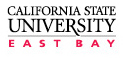        MAJOR:  HEALTH CARE ADMINISTRATION, M.S.          CLASS FACT (Faculty Assessment Coordinator Team)Students graduating with a M.S. in Health Care Administration from Cal State East Bay will be able to:Students graduating with a M.S. in Health Care Administration from Cal State East Bay will be able to:Students graduating with a M.S. in Health Care Administration from Cal State East Bay will be able to:I.L.O Alignment1Demonstrate the ability to communicate clearly and concisely with internal and external customers, to establish and maintain relationships, and to facilitate constructive interactions with individuals and groups;Demonstrate the ability to communicate clearly and concisely with internal and external customers, to establish and maintain relationships, and to facilitate constructive interactions with individuals and groups;I.L.Os 2, 42Demonstrate the ability to inspire individual and organizational excellence, to create and attain a shared vision, and to successfully manage change to attain the organization's strategic ends and successful performance;Demonstrate the ability to inspire individual and organizational excellence, to create and attain a shared vision, and to successfully manage change to attain the organization's strategic ends and successful performance;I.L.O.s 1, 63Demonstrate the ability to align personal and organizational conduct with ethical and professional standards that include a responsibility to the patient and community, a service orientation, and a commitment to lifelong learning and improvement;Demonstrate the ability to align personal and organizational conduct with ethical and professional standards that include a responsibility to the patient and community, a service orientation, and a commitment to lifelong learning and improvement;I.L.O.s 5, 34Demonstrate an understanding of the health care system and the environment in which health care managers and providers function; andDemonstrate an understanding of the health care system and the environment in which health care managers and providers function; andI.L.O.s 65Demonstrate the ability to apply business principles to the health care environment; basic business principles include financial management, human resource management, organizational dynamics and governance, strategic planning and marketing, information management, risk management, and quality improvement..Demonstrate the ability to apply business principles to the health care environment; basic business principles include financial management, human resource management, organizational dynamics and governance, strategic planning and marketing, information management, risk management, and quality improvement..I.L.O.s 1, 6